Figure 1: Residual graphs for each outcome of violent firearms deaths in the federation units, Brazil, 2013–2016Unintentional firearm injuries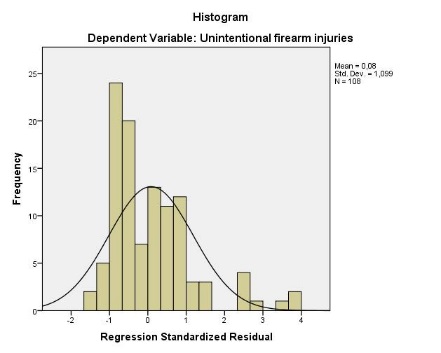 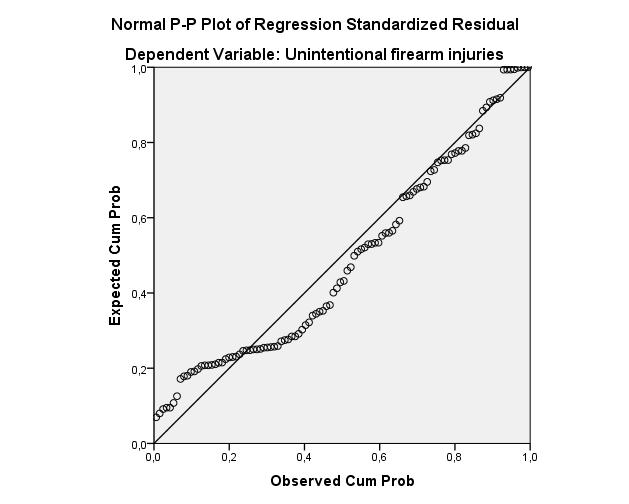 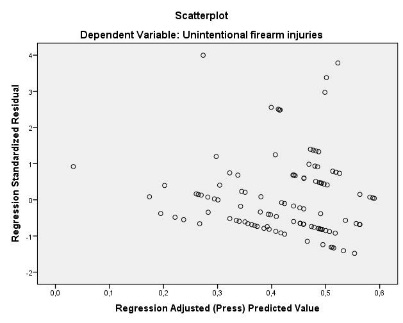 All firearms injuries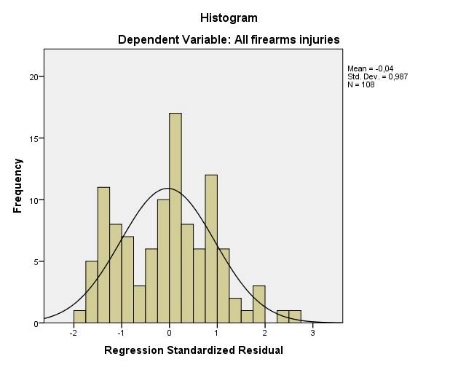 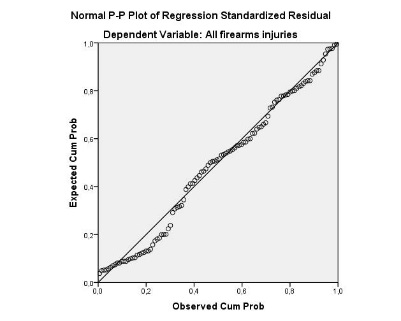 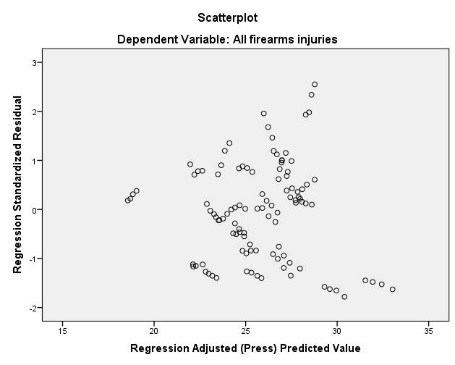 Physical violence by firearm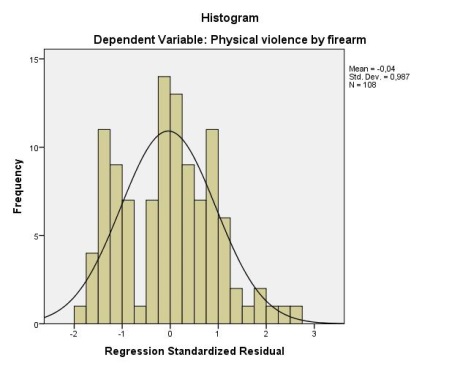 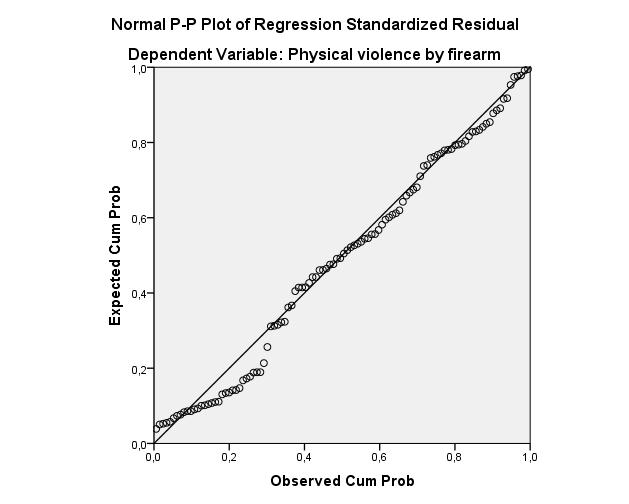 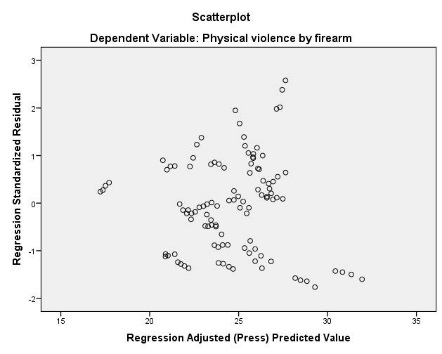 All firearms injuries in the vulnerable subgroup (females, children, elderly)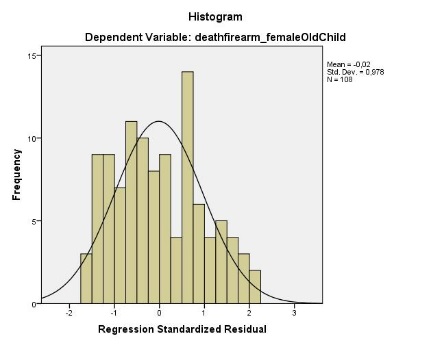 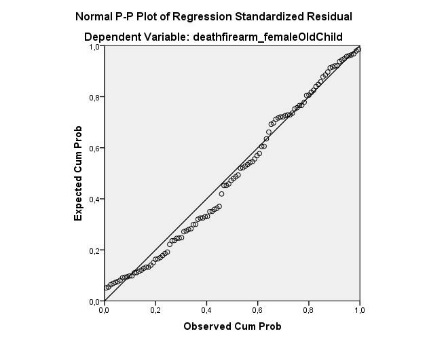 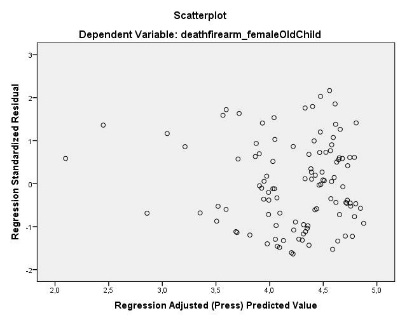 